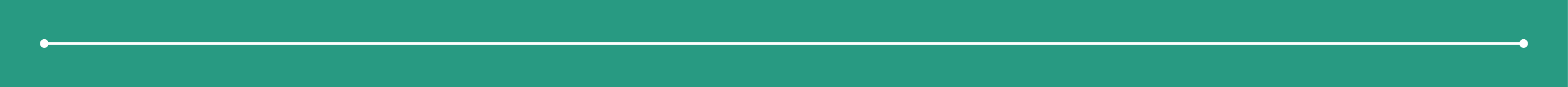 14. konference Asociace manželských a rodinných poradců ČR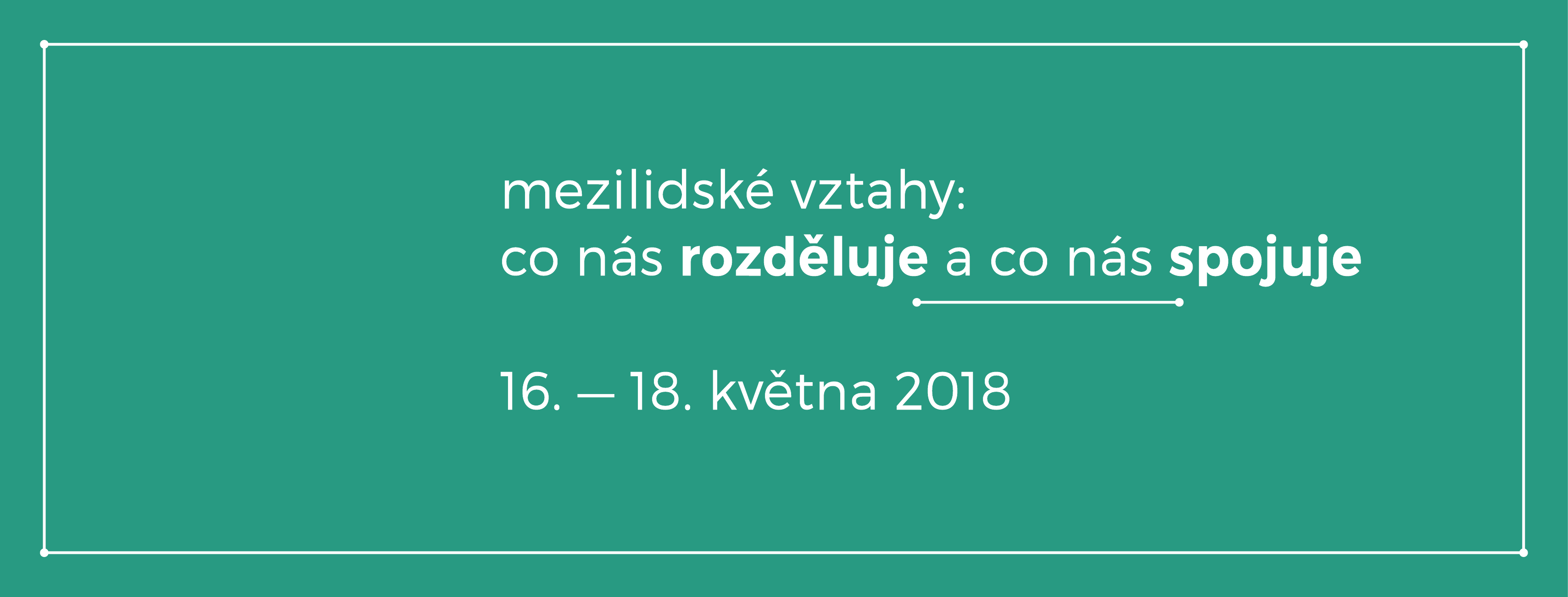 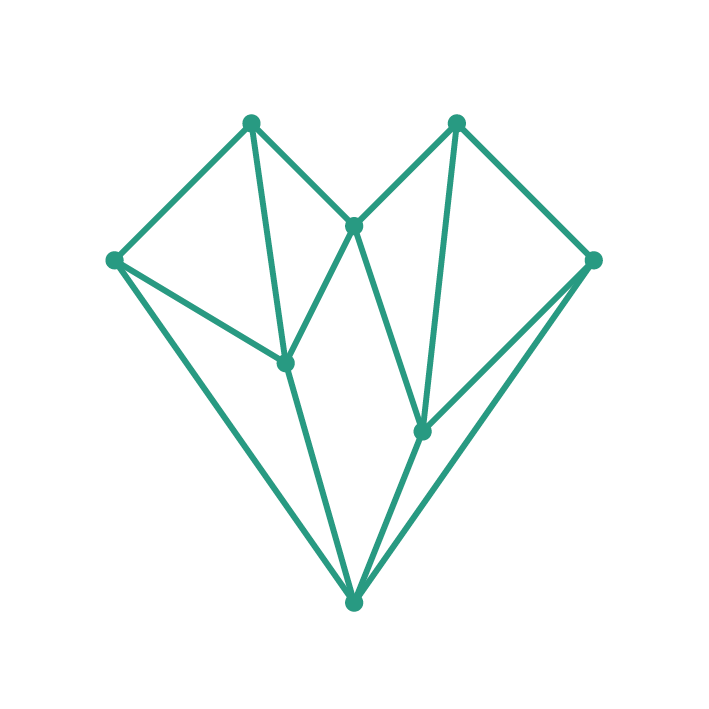 Přihláška k aktivní účastia formulář pro příjem abstraktVyplněný formulář zašlete na e-mail:  konference.amrp@gmail.comOdborné dotazy směřujte na:konference.amrp@gmail.com, nebo volejte: +420 776 543 9331. OSOBNÍ ÚDAJEPříjmení, jméno:			Titul/y:			Zaměstnavatel/pracoviště:						Telefon:					E-mail:			2. AUTOR/AUTOŘI stručné CV (max. 3 řádky)(sem vepište text)3. NÁZEV PŘÍSPĚVKU(sem vepište text)4. OBSAH PŘÍSPĚVKU (délka max. 4 řádky)(sem vepište text)5.  FORMA  PREZENTACE   (prosíme o zvýraznění preferované formy prezentace)a) přednáška 60 min + 30 minut diskuseb) workshop 90 minc) panelová diskuse 90 mind) poster6. POŽADOVANÉ TECHNICKÉ VYBAVENÍ   (prosíme o zvýraznění požadavků)a) projektorb) flipchart + fixyc) jiné (napište jaké):7. MAXIMÁLNÍ POČET ÚČASTNÍKŮ(sem vepište text)8. USPOŘÁDÁNÍ MÍSTNOSTI (židlí)   (prosíme o výraznění preferované formy uspořádání)a) do kruhub) divadlo (vedle sebe v řadách)c) jiné (napište jaké):TERMÍN UZÁVĚRKY PRO PŘÍJEM ABSTRAKT: 28. února 2018Přidělený den a čas budou oznámeny koncem března 2018